   ГБОУ  школы- интерната ст-цы Николаевской    Классный час: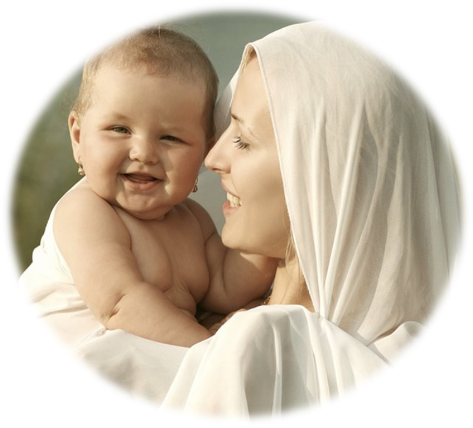 Подготовила и провелаклассный руководитель3 классаПолубоярова А.В.2016 годКлассный час: «Моя мама лучше всех»Цели: Воспитывать уважительное отношение к мамам, желание помочь им.помочь детям через игру вступить в реальную жизнь, а мамам отвлечься на время от нее;Создать теплый нравственный климат между матерями и детьми.Ход занятия:- Добрый день, дорогие мамы! Сегодня мы собрались с вами на праздник, посвящённый Дню Матери! На дворе ноябрь. И вдруг мы говорим о маме. Обычно эта тема появляется весной. Почему же мы заговорили о ней сегодня. Во время войны, в 1944-ом, когда страна знала, что Победа - скоро, что надо заживлять самую страшную рану - потерю павших солдат и убитых фашистами граждан, был учрежден орден «Мать-героиня». 1 ноября он был вручен жительнице Подмосковья Анне Алексахиной. В 1997 году Государственная Дума приняла Указ об учреждении Дня Матери, который решили отмечать в последнее воскресенье ноября. Сегодня мы хотели бы подарить приятные минуты радости, сидящим в классе мамам, и дважды мамам – бабушкам.        Нам бы очень хотелось, чтобы сегодняшняя встреча доставила вам радость, оторвав хоть ненадолго от повседневных забот, чтобы вы почувствовали, как любят вас дети, как дорого им ваше внимание.Вспомним ежедневную мамину заботу, посвятим мамам стихи, песни, поиграем.Даниил: На свете добрых слов немало, 
Но всех добрее и важней одно:
Из двух слогов простое слово: "мама"
И нету слов дороже, чем оно.       Это особенный праздник, к которому никто не может остаться равнодушным. В этот день хочется сказать слова благодарности всем матерям, которые дарят детям любовь, добро, нежность и ласку.       - Мама! Мамочка! Сколько тепла таит это магическое слово. Материнская  любовь греет нас до старости. Мама учит нас быть мудрыми, дает советы, заботиться о нас, оберегает нас.       - Очень много добрых слов говорят нам наши мамы, ребята, а вы говорите своей мамочке добрые слова?        Давайте поиграем в игру «Вежливые слова». (я предложение начинаю, а вы его продолжите)Когда встаём мы дома утром,Скажем маме: «Доброе утро!»Если больше есть не в силах,Скажем маме мы: «Спасибо!»Когда она бранит за шалости,Скажем ей: «Прости, пожалуйста!»Уходя, при расставанииСкажем нежно: «До свидания!»Вечером мама устала очень.Скажем ей ласково «Спокойной ночи!»              - У мамы самые ласковые и нежные руки, они все умеют. У мамы самое доброе и чуткое сердце. Оно ни к чему не остается равнодушным. И сколько бы ни было человеку лет 5 или 50, ему всегда нужна мама. Каждая мама с детства гладит своего ребенка много раз, её руки такие теплые и нежные.        Конкурс «Найди руки мамы» (ребенку закрываю  глаза своими мамиными руками и он находит по рукам свою маму)        - А сейчас поиграем в игру "Мамочка". Я буду задавать вопросы, а вы хором отвечайте "Мамочка"Кто пришел к тебе с утра и сказал “Вставать пора!”…Кашу кто успел сварить?...
Чаю в чашку кто налил?...
Кто косички вам заплел?...
Целый дом один подмел?...
Кто тебя поцеловал?...
Кто ребячий любит смех?...
Кто на свете лучше всех?...       - Сегодня все наши добрые слова звучат только для вас, дорогие мамы! Женя: - Люблю тебя мама, за что не знаю.
Наверно за то, что дышу и мечтаю.
- И радуюсь солнцу и светлому дню,
За это тебя, я родная люблю.
- За небо, за ветер, за воздух вокруг.
- Люблю тебя мама, ты лучший мой друг!Максим: Становится доброй традициейВ один из ноябрьских днейВ любви признаться маме,Сказать «спасибо» ей.Она любит нас безгранично,И нет той любви сильней.Сергей: И знаем мы все отлично,Что жизнью обязаны ей.Родная, любимая мама,Я вновь повторять готов.Расту я, и вместе со мноюРастёт и моя любовь.Игорь: В доме добрыми делами занята,Тихо ходит по квартире доброта.Утро доброе у нас, добрый день и добрый час.Добрый вечер, ночь добраБыло доброе вчера.Женя: И откуда спросишь ты,В доме столько доброты.Что от этой доброты приживаются цветы,Рыбки, ёжики, птенцы?Я тебе отвечу прямоЭто мама, мама, мама!Даниил:Если был бы я девчонкой,Я бы время не терял.Я б на улице не прыгал,Я б рубашки постирал.Я бы вымыл в кухне пол,Я бы в комнате подмёл.Перемыл бы чашки – ложки,Сам начистил бы картошки,Все свои игрушки самЯ б расставил по местам.Отчего ж я не девчонка,Я бы маме так помог.Мама сразу бы сказала:- Молодчина ты, сынок!«Милая мама»  так называется песня в исполнении ваших детей.          - Нами заранее были проведены опросы среди детей по теме « Я и моя мама». В свободное время мама любит- .………….Мама любит готовить (блюда) - ……………Мамины любимые цветы - …………………...Мамино любимое занятие - ………………….Мама мечтает - ….……………………………Как мама любит отдыхать ………………..Дома мы маму называем так ………………На мамином  большом сердце появились дырки, наверное, от того, что маму часто обижают. Чтобы залечить мамино сердце, что надо сделать? Правильно ребята, говорить добрые слова. Этим мы сейчас и займемся, (ребята подходят к сердцу, говорят добрые слова, прикрепляют сердечки на большое сердце). Мамино сердце зарубцевалось.Предлагаю просмотреть Видеоролик «Богородица».- Ребята, у ваших пап и мам тоже есть мама - ваша бабушка.  - Какими ласковыми словами вы называете свою бабушку?(бабушка, бабуленька, бабулечка….) Наши бабушки не только ласковые, умелые, они ещё и очень, очень заботливые.Многие из бабушек, любят встречать своих внуков у школы, провожать до дома. Женя: Очень бабушку мою-Маму мамину люблю.У неё морщинок много.А на лбу седая прядьТак и хочется потрогать,а потом поцеловать!
Сказку добрую расскажет,
Колыбельную споет,
Теплый зимний шарфик свяжет
И гулять со мной пойдет!

Не накажет шалунишку
И конфетку даст с собой.
И девчонка, и мальчишка,
Любит бабушку любой!

Ближе бабушки чудесной
Нет подружки у меня! 
Мне с бабулей интересно,
Не прожить нам врозь ни дня! Как хочется, любимая, родная,
Тебе здоровья, счастья пожелать!
На этом свете ты одна такая,
Бабули лучшей просто не сыскать!В исполнении Жени и Даниила прозвучит песня «Далеко от мамы»     - А сейчас, ребята, я предлагаю послушать загадки про мам и отгадать их.Эти шарики на нитиВы примерить не хотите ль?На любые ваши вкусыВ маминой шкатулке….(бусы)В ушках маминых сверкают,Цветом радуги сверкают.Серебрятся капли-крошкиУкрашения….(сережки)Назовите-ка посуду:Ручка прицепилась к кругу.Блин испечь ей – ерундаЭто же….(сковорода)В брюхе у него водаЗабурлила от тепла.Как разгневанный начальник.Быстро закипает….(чайник)Это кушанье для всехМама сварит на обед.И половник тут как тут-Разольет в тарелки ….(суп)      - Дорогие мамы, ребята приготовили для вас подарки (дарят), открыткиМужаем мы. Всему приходит час.Но с юных лет и до кончины самойС биеньем сердца вечно бьется в насРожденное любовью слово «МАМА».Оно горит, как яркая звездаИз тысяч слов особенное слово…Его не старят, не мельчат года.Оно всегда и трепетно, и ново.Дети исполняют песню «МАМА».